MADONAS NOVADA PAŠVALDĪBA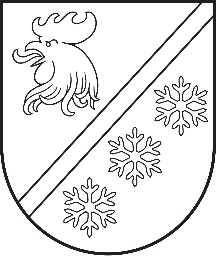 Reģ. Nr. Saieta laukums 1, Madona, Madonas novads, LV-4801 t. , e-pasts: pasts@madona.lvMadonas novada pašvaldības domes Kultūras un sporta jautājumu komitejas sēdes protokols Nr. 2Madonā2024. gada 15. februārisSēde sasaukta plkst. 10.00Sēdi atklāj plkst. 10.00Sēde notiek attālināti videokonferences platformā ZOOM.Sēdē tika veikts audioieraksts.Sēdi vada: Artūrs Grandāns - komitejas priekšsēdētājsSēdi protokolē: Laurs Tipaine – lietvedeSēdē piedalās deputāti:Arvīds Greidiņš, Gunārs Ikaunieks, Guntis Klikučs, Sandra Maksimova, Valda Kļaviņa, Gatis Teilis, Iveta Peilāne.Sēdē nepiedalās deputāti:Andris Dombrovskis – attaisnotu iemeslu dēļ. Deputāti: A. Greidiņš nepiedalās jautājuma “Par Madonas pilsētas pensionāru biedrības atbrīvošanu no telpu nomas maksas” balsojumā;S. Maksimova nepiedalās jautājuma “Par bāzes mēnešalgas likmes noteikšanu Madonas novada pašvaldības kultūras, tautas, saieta namu un klubu vadītājiem” balsojumā.Sēdē piedalās:Administrācijas darbinieki: Zigfrīds Gora – priekšsēdētāja vietnieks, Liene Ankrava – finanšu nodaļas vadītāja, Evita Zāle – juridiskās un personāla nodaļas vadītāja, Ilze Vogina – attīstības nodaļas vadītāja, Daiga Torstere – vecākais speciālists kultūras jomā, Artūrs Leimanis – informācijas tehnoloģiju administrators.Pagastu un apvienību pārvalžu vadītāji: Elita Ūdre – Ērgļu apvienības pārvaldes vadītāja, Tālis Salenieks – Lubānas apvienības pārvaldes vadītājs, Artūrs Portnovs – pārvaldes vadītājs Ļaudonas un Kalsnavas pagastos, Sandis Kalniņš – pārvaldes vadītājs Sarkaņu, Dzelzavas un Aronas pagastos, Ilona Zalāne – pārvaldes vadītāja Praulienas un Mētrienas pagastos, Edgars Lācis – pārvaldes vadītājs Bērzaunes un Mārcienas pagastos.Iestāžu vadītāji un darbinieki: Ilze Šulce – Madonas novada kultūras centra vadītāja.0. Par darba kārtībuZIŅO: ZIŅO: A. Grandāns1. Par Madonas pilsētas pensionāru biedrības atbrīvošanu no telpu nomas maksasZIŅO: A. Grandāns2. Par noteikumiem Par amatiermākslas kolektīvu reģistrēšanu Madonas novadā, pašvaldības amatiermākslas kolektīvu finansēšanu, kolektīvu vadītāju  darba samaksas noteikšanuZIŅO: Daiga Torstere, Evita Zāle, Zigfrīds Gora 3. Par bāzes mēnešalgas likmes noteikšanu Madonas novada pašvaldības kultūras, tautas, saieta namu un klubu vadītājiemZIŅO: Daiga Torstere, Evita Zāle, Zigfrīds Gora 4. Par grozījumiem Madonas novada pašvaldības domes 24.01.2023. lēmumā Nr. 6 Par Madonas novada pašvaldības iestāžu amata vienību sarakstu apstiprināšanuZIŅO: Ilze Šulce, Daiga Torstere 5. INFORMATĪVAIS JAUTĀJUMS. Par priekšlikumiem maksas un bezmaksas pasākumiem Madonas novadāZIŅO: Daiga Torstere 0. Par darba kārtībuZIŅO: A. GrandānsSēdes vadītājs aicina balsot par sēdes darba kārtību.Atklāti balsojot: ar 8 balsīm “Par” (Artūrs Grandāns, Arvīds Greidiņš, Gatis Teilis, Gunārs Ikaunieks, Guntis Klikučs, Iveta Peilāne, Sandra Maksimova, Valda Kļaviņa), “Pret” – nav, “Atturas” – nav, “Nepiedalās” – nav, Madonas novada pašvaldības Kultūras un sporta jautājumu komiteja NOLEMJ: Apstiprināt 2024. gada 15. februāra Madonas novada pašvaldības domes Kultūras un sporta jautājumu komitejas sēdes darba kārtību. 1. Par Madonas pilsētas pensionāru biedrības atbrīvošanu no telpu nomas maksasZIŅO: Artūrs GrandānsSAGATAVOTĀJS: Ilze ŠulceDEBATĒS PIEDALĀS: L. Ankrava, D. Torstere, A. Greidiņš, A. Grandāns, G. Teilis, Z. Gora, I. Vogina, S. Maksimova.Sēdes vadītājs aicina balsot par lēmuma projektu. Atklāti balsojot: ar 6 balsīm “Par” (Artūrs Grandāns, Gatis Teilis, Gunārs Ikaunieks, Iveta Peilāne, Sandra Maksimova, Valda Kļaviņa), “Pret” – 1 (Guntis Klikučs), “Atturas” – nav, “Nepiedalās” – 1 (Arvīds Greidiņš), Madonas novada pašvaldības Kultūras un sporta jautājumu komiteja NOLEMJ:Nevirzīt jautājumu uz Finanšu un attīstības komitejas sēdi. Lēmuma projekts: Madonas novada pašvaldībā saņemts Madonas pilsētas pensionāru biedrības valdes priekšsēdētāja Dzintara Kozuļa iesniegums (reģistrēts Madonas novada pašvaldībā 30.01.2024. ar Nr. 2.1.3.1./24/380) ar lūgumu atbrīvot Madonas pilsētas pensionāru biedrību no Madonas novada kultūras centra kinoteātra “Vidzeme” telpu nomas maksas.	2024. gada 26. aprīlī Madonas pilsētas pensionāru biedrība organizē biedru sapulci, kas norisināsies Madonas novada kultūras centra kinoteātrī “Vidzeme”. Madonas pilsētas pensionāru biedrības valdes priekšsēdētājs Dzintars Kozulis lūdz atbrīvot no kinoteātra “Vidzeme” zāles telpu nomas maksas. Plānotais pasākuma laiks no plkst. 10.00 līdz 14.00.	Izmaksas par zāles telpu nomu Madonas novada kultūras centra kinoteātrī “Vidzeme“ 4 stundas ir 36,80 euro (30,40 euro + 6,40 euro PVN), saskaņā ar 2018. gada 29. marta lēmumu Nr. 138 “Par Madonas novada pašvaldības maksas pakalpojumu cenrāžu apstiprināšanu”.Noklausījusies sniegto informāciju, ņemot vērā 15.02.2024. Kultūras un sporta jautājumu komitejas atzinumu, atklāti balsojot: PAR - ___, PRET - ___, ATTURAS - ___, Madonas novada pašvaldības dome NOLEMJ:Atbrīvot Madonas pilsētas pensionāru biedrību no Madonas novada kultūras centra kinoteātra “Vidzeme” zāles telpu nomas maksas 26. aprīlī no plkst. 10.00 līdz 14.00 Madonas pilsētas pensionāru biedrības biedru sapulces rīkošanai. Aprēķinātie telpu nomas neieņemtie ienākumi kopā sastāda  EUR 36,80 ( Trīsdesmit seši euro, 80 centi) t.sk. PVN.2. Par noteikumiem Par amatiermākslas kolektīvu reģistrēšanu Madonas novadā, pašvaldības amatiermākslas kolektīvu finansēšanu, kolektīvu vadītāju  darba samaksas noteikšanuZIŅO: Daiga Torstere, Evita Zāle, Zigfrīds GoraSAGATAVOTĀJS: Evita Zāle, Artis LauvaDEBATĒS PIEDALĀS: S. Maksimova, D. Torstere, Z. Gora, G. TeilisSēdes vadītājs aicina balsot par lēmuma projektu.Atklāti balsojot: ar 8 balsīm “Par” (Artūrs Grandāns, Arvīds Greidiņš, Gatis Teilis, Gunārs Ikaunieks, Guntis Klikučs, Iveta Peilāne, Sandra Maksimova, Valda Kļaviņa), “Pret” – nav, “Atturas” – nav, “Nepiedalās” – nav, Madonas novada pašvaldības Kultūras un sporta jautājumu komiteja NOLEMJ:Atbalstīt lēmuma projektu un virzīt izskatīšanai uz finanšu un attīstības komitejas sēdi.Lēmuma projekts:Ar Madonas novada pašvaldības domes 22.11.2023. lēmumu Nr. 721 (protokols Nr. 21, 3. p.) apstiprināti noteikumi “Par amatiermākslas kolektīvu reģistrāciju Madonas novada pašvaldībā, pašvaldības amatiermākslas kolektīvu finansēšanu, kolektīvu vadītāju  darba samaksas noteikšanu”. Lai piemērotu vienādu mēnešalgas noteikšanas procesu kultūras jomā nodarbinātajiem – amatiermākslas kolektīvu vadītājiem un kultūras, tautas, saietu namu un klubu vadītāju, nepieciešams papildināt noteikumus, attiecīgi izdodot tos redakcijā,  nodrošinot vienotu Madonas novada pašvaldības kultūras, tautas, saieta namu un klubu vadītāju darba samaksas noteikšanas kārtību Pašvaldības iestādēs.Noklausījusies sniegto informāciju, ņemot vērā 15.02.2024. Kultūras un sporta jautājumu komitejas atzinumu, atklāti balsojot: PAR - ___, PRET - ___, ATTURAS - ___, Madonas novada pašvaldības dome NOLEMJ:1.	Ar 20.02.2024. Madonas novada pašvaldības noteikumus “Par amatiermākslas kolektīvu reģistrāciju Madonas novada pašvaldībā, pašvaldības amatiermākslas kolektīvu finansēšanu, kolektīvu vadītāju  darba samaksas noteikšanu” izteikt jaunā redakcijā.2.	Ar 20.02.2024. grozīt Madonas novada pašvaldības noteikumu nosaukumu “Par amatiermākslas kolektīvu reģistrāciju Madonas novada pašvaldībā, pašvaldības amatiermākslas kolektīvu finansēšanu, kolektīvu vadītāju  darba samaksas noteikšanu” uz “Par amatiermākslas kolektīvu darbību Madonas novada pašvaldībā, pašvaldības kultūras namu vadītāju un amatiermākslas kolektīvu vadītāju darba samaksas noteikšanu”.3.	Noteikt, ka noteikumos “Par amatiermākslas kolektīvu darbību Madonas novada pašvaldībā, pašvaldības kultūras namu vadītāju un amatiermākslas kolektīvu vadītāju darba samaksas noteikšanu” noteiktajā kārtībā apstiprinot kultūras, tautas, saieta namu un klubu vadītāju mēnešalgas, ar 2024. gada 1.februāri spēku zaudē un tiek svītroti ieraksti par kultūras, tautas, saieta namu un klubu vadītāju amata vienībām, kuri iekļauti amata vienību sarakstos 2023. gada 24. janvāra domes lēmuma Nr. 6 pielikumos Nr. 21-34.4.	Uzdot pašvaldības izpilddirektoram:4.1.	līdz 2024. gada 23. februārim uzdot Amatiermākslas kolektīvu komisijai noteikt kultūras, tautas, saieta namu un klubu vadītāju mēnešalgas, nosakot, ka mēnešalga piemērojama ar 2024. gada 1.februāri noteikumos “Par amatiermākslas kolektīvu darbību Madonas novada pašvaldībā, pašvaldības kultūras namu vadītāju un amatiermākslas kolektīvu vadītāju darba samaksas noteikšanu” paredzētajā kārtībā.5.	Uzdot Centrālas administrācijas Juridiskajai un personāla nodaļai administrēt kultūras, tautas, saieta namu un klubu vadītāju amata vienību aktuālo sarakstu saskaņā ar Amatiermākslas kolektīvu komisijas lēmumiem un izpilddirektora rīkojumiem.3. Par bāzes mēnešalgas likmes noteikšanu Madonas novada pašvaldības kultūras, tautas, saieta namu un klubu vadītājiemZIŅO: Daiga Torstere, Evita Zāle, Zigfrīds GoraSAGATAVOTĀJS: Evita Zāle, Artis LauvaSēdes vadītājs aicina balsot par lēmuma projektu.Atklāti balsojot: ar 7 balsīm “Par” (Artūrs Grandāns, Arvīds Greidiņš, Gatis Teilis, Gunārs Ikaunieks, Guntis Klikučs, Iveta Peilāne, Valda Kļaviņa), “Pret” – nav, “Atturas” – nav, “Nepiedalās” – 1 (Sandra Maksimova), Madonas novada pašvaldības Kultūras un sporta jautājumu komiteja NOLEMJ:Atbalstīt lēmuma projektu un virzīt izskatīšanai uz finanšu un attīstības komitejas sēdi.Lēmuma projekts: Ar Madonas novada pašvaldības domes 2024. gada ---. februāra lēmumu Nr. ---- ir apstiprināti Madonas novada pašvaldības noteikumi “Par amatiermākslas kolektīvu darbību Madonas novada pašvaldībā, pašvaldības kultūras namu vadītāju un amatiermākslas kolektīvu vadītāju darba samaksas noteikšanu” (turpmāk tekstā – Noteikumi).Saskaņā ar Noteikumu 34. punktu Bāzes algu Madonas novada pašvaldības kultūras, tautas, saieta namu vai klubu (turpmāk tekstā – Kultūras nams) vadītājiem nosaka ar Pašvaldības domes lēmumu.Amatiermākslas kolektīva vadītājs saskaņā ar Ministru kabineta 26.04.2022. noteikumiem Nr. 262 “Valsts un pašvaldību institūciju amatu katalogs, amatu klasifikācijas un amatu apraksta izstrādāšanas kārtība” ir klasificējams 40. amatu saimē ar IV līmeni, 8. mēnešalgu grupu. Noteikumu 35.punkts paredz, ka Kultūras namu vadītāja darba samaksu veido bāzes mēnešalgas likme un mainīgā darba samaksas daļa. Mainīgo darba samaksas daļu aprēķina, ņemot vērā attiecīgajā Kultūras namā darbojošos amatiermākslas kolektīvu skaitu un to kategorijas, kas tiek apstiprinātas ar Izpilddirektora rīkojumu.Pamatojoties uz Madonas novada pašvaldības noteikumu “Par amatiermākslas kolektīvu darbību Madonas novada pašvaldībā, pašvaldības kultūras namu vadītāju un amatiermākslas kolektīvu vadītāju darba samaksas noteikšanu” 34. punktu, saskaņā ar Pašvaldību likuma 10.panta pirmo daļu, Noklausījusies sniegto informāciju, ņemot vērā 15.02.2024. Kultūras un sporta jautājumu komitejas atzinumu, atklāti balsojot: PAR - ___, PRET - ___, ATTURAS - ___, Madonas novada pašvaldības dome NOLEMJ:Ar 01.02.2024. noteikt Madonas novada pašvaldības kultūras, tautas, saieta namu un klubu, kas ir Madonas novada pagasta/apvienības pārvaldes struktūrvienības, vadītājiem, bāzes mēnešalgas likmi EUR 900.4. Par grozījumiem Madonas novada pašvaldības domes 24.01.2023. lēmumā Nr. 6 Par Madonas novada pašvaldības iestāžu amata vienību sarakstu apstiprināšanuZIŅO: Ilze Šulce, Daiga TorstereSAGATAVOTĀJS: Artis LauvaDEBATĒS PIEDALĀS: E. Zāle, L. Ankrava, I. Šulce, I. Peilāne, S. Maksimova, D. Torstere, A. GrandānsSēdes vadītājs aicina balsot par lēmuma projektu.Atklāti balsojot: ar 6 balsīm “Par” (Artūrs Grandāns, Arvīds Greidiņš, Gatis Teilis, Gunārs Ikaunieks, Iveta Peilāne, Valda Kļaviņa), “Pret” – nav, “Atturas” – 2 (Guntis Klikučs, Sandra Maksimova), “Nepiedalās” – nav, Madonas novada pašvaldības Kultūras un sporta jautājumu komiteja NOLEMJ:Atbalstīt lēmuma projektu un virzīt izskatīšanai uz finanšu un attīstības komitejas sēdi.Ņemot vērā, ka ar Madonas novada pašvaldības domes 22.11.2023. lēmumu Nr. 719 “Par Madonas novada pašvaldības iestādes “Madonas pilsētas kultūras nams ar filiāli “Vidzeme”” reorganizāciju un Madonas novada pašvaldības iestādes “Madonas novada kultūras centrs” nolikuma apstiprināšanu” ar 2024.gada 1.janvāri ir reorganizēta Madonas novada pašvaldības iestāde “Madonas pilsētas kultūras nams ar filiāli “Vidzeme”, grozot tās nosaukumu uz “Madonas novada kultūras centrs”, un papildinātas pašvaldības iestādes funkcijas ar Kultūras centru likuma 3. panta ceturtajā daļā metodiskajam kultūras centram noteiktajām funkcijām, nepieciešams veikt grozījumus Madonas novada kultūras centra amata vienību sarakstā.Noklausījusies sniegto informāciju, ņemot vērā 15.02.2024. Kultūras un sporta jautājumu komitejas atzinumu, atklāti balsojot: PAR - ___, PRET - ___, ATTURAS - ___, Madonas novada pašvaldības dome NOLEMJ:1.	Madonas novada kultūras centra amata vienību sarakstā, kas apstiprināts ar Madonas novada pašvaldības domes 24.01.2023. lēmumu Nr. 6 (protokols Nr. 1, 6. p.) “Par Madonas novada pašvaldības iestāžu amata vienību sarakstu apstiprināšanu” (Pielikums Nr.12), izdarīt šādus grozījumus:1.1. Ar 01.03.2024. grozīt Madonas novada kultūras centra amatu vienību sarakstu, to izsakot šādā redakcijā:2.	Uzdot Madonas novada pašvaldības iestāžu vadītājiem, kuru vadīto iestāžu amata vienību sarakstos ir izdarītas izmaiņas ar šo lēmumu, darba tiesiskās attiecības to vadītajās iestādēs organizēt saskaņā ar šajā lēmumā noteikto, ja nepieciešams, izbeidzot, grozot vai nodibinot darba tiesiskās attiecības saskaņā ar darba tiesiskās attiecības regulējošajiem Latvijas Republikā spēkā esošajiem normatīvajā aktiem.3.	Uzdot Madonas novada Centrālās administrācijas Juridiskajai un personāla nodaļai, aktualizējot Madonas novada pašvaldību iestāžu amata vienību sarakstus, ņemt vērā šajā lēmumā noteiktos grozījumus amata vienību sarakstos.4.	Uzdot Madonas novada Centrālās administrācijas Finanšu nodaļai, veicot ar darbinieku atlīdzību saistītos aprēķinus un maksājumus, ņemt vērā šajā lēmumā noteiktos grozījumus amata vienību sarakstos.5. Informatīvais jautājums: Par priekšlikumiem maksas un bezmaksas pasākumiem Madonas novadāZIŅO: Daiga TorstereSAGATAVOTĀJS: Daiga TorstereDEBATĒS PIEDALĀS: A. Grandāns, V. Kļaviņa, E. Ūdre, D. TorstereD. Torstere informē par priekšlikumiem maksas un bezmaksas kultūras pasākumiem Madonas novadā.Sēdes darba process, ziņojumi, priekšlikumi, komentāri, diskusijas atspoguļoti sēdes audio ierakstā. Sēdi slēdz 11.40Sēdes vadītājs						A. GrandānsSēdes protokolists						L. TipaineMadonas novada kultūras centra amatu vienību saraksts no 01.03.2024.Madonas novada kultūras centra amatu vienību saraksts no 01.03.2024.Madonas novada kultūras centra amatu vienību saraksts no 01.03.2024.Madonas novada kultūras centra amatu vienību saraksts no 01.03.2024.Madonas novada kultūras centra amatu vienību saraksts no 01.03.2024.Madonas novada kultūras centra amatu vienību saraksts no 01.03.2024.Madonas novada kultūras centra amatu vienību saraksts no 01.03.2024.Madonas novada kultūras centra amatu vienību saraksts no 01.03.2024.Madonas novada kultūras centra amatu vienību saraksts no 01.03.2024.Nr.p.k.Amata vienības nosaukumsProfesijas kodsAmata vienību skaitsMēnešalgas likme 
EURMēnešalgas fonds 
EURAmata saimeAmata saimes līmenisMēnešalgas grupa1Kultūras centra vadītājs1431 011180018001.2.I122Kultūras projektu vadītājs metodiskā darbā3435 2311400140040.V103Kultūras projektu vadītājs3435 2311400140040.V104Lietvedis- uzskaitvedis3341 04; 4311 03195095020.3.II75Biļešu kases kasieris5230 010,776053217.I46Skaņu operators-režisors3521 11; 2654 071stundas algas likme 8,211371,0740.III77Gaismu operators-režisors3521 28; 2654 151stundas algas likme 8,211371,0740.III78Noformētājs-tehniskais strādnieks3432 30, 9333 08178078040.I59Tērpu pārzinis4321 03176076016.III310Komunikācijas un klientu apkalpošanas speciālists4222 07195095026.I711Apkopējs9112 013700210016.I112Ēku un apsaimniekojamās teritorijas pārzinis5153 021110011003.II714Biļešu kontrolieris9629 020,5minimālā stundas algas likme 35017.I415Garderobists9629 030,5minimālā stundas algas likme 35016.I1Kopā14,715214,1416Kormeistars2652 210,280016040.II A617Kormeistars2652 210,280016040.II A618Koncertmeistars2652 250,18008040.II A619Koncertmeistars2652 250,18008040.II A620Koncertmeistars2652 250,18008040.II A621Koncertmeistars2652 250,280016040.II A622Koncertmeistars2652 250,480032040.II A623Orķestra koncertmeistars2652 030,380024040.II A624Orķestra koncertmeistars2652 030,380024040.II A6Kopā1,91520Kinoteātris "Vidzeme"25Kinoteātra "Vidzeme" vadītājs1431 11190090040.IV826Kino sistēmu un tehniskais speciālists7421 080,6stundas algas likme 6,4764840.III727Biļešu kontrolieris9629 020,1minimālā stundas algas likme 7017.I428Apkopējs9112 010,470028016.I1Kopā2,11898,29